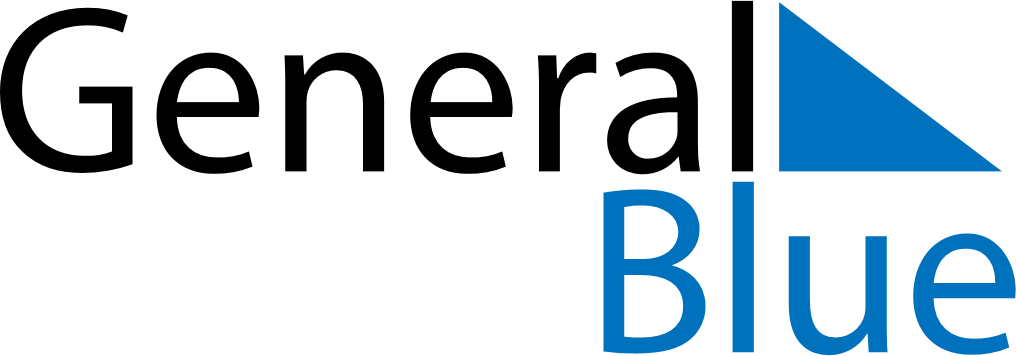 Weekly CalendarNovember 28, 2027 - December 4, 2027Weekly CalendarNovember 28, 2027 - December 4, 2027Weekly CalendarNovember 28, 2027 - December 4, 2027Weekly CalendarNovember 28, 2027 - December 4, 2027Weekly CalendarNovember 28, 2027 - December 4, 2027Weekly CalendarNovember 28, 2027 - December 4, 2027SUNDAYNov 28MONDAYNov 29TUESDAYNov 30WEDNESDAYDec 01THURSDAYDec 02FRIDAYDec 03SATURDAYDec 04